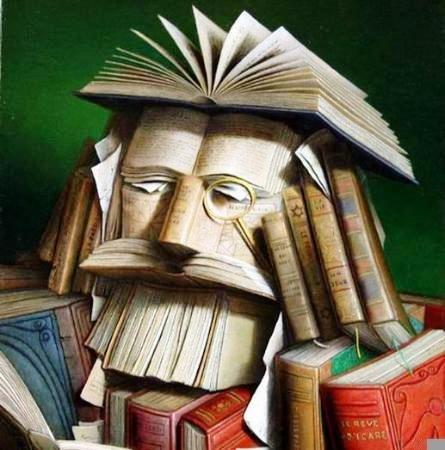 Список участников школьного этапа Всероссийской олимпиады школьниковМБОУ  СОШ с.Тахта 2020-2021 учебного  годапредметКол-во  участниковклассФ.И. участникаПраво 21.09Экономика 22.09Технология23-24.09Англйский язык 25.0916Никонова В.Англйский язык 25.0917Онщенко М.Англйский язык 25.0919Зубов М.Англйский язык 25.093Биология 28.0917Онщенко М.Биология 28.0928Раздрогин С.Крячков А.Биология 28.0949Крячков К.,Пахно А.Шульгин К.Зубов М.Биология 28.09310Тимофеева К. Ночик Л.Норкин И.Биология 28.0910Физкультура29-30.09Физкультура29-30.09География 01.1027Лецкий Д.,Онщенко М.География 01.1018Тимофеев Д.География 01.1029Шульгин К.,Зубов М.География 01.105Литература 02.1016Никонова В.,Кузнецова А.Литература 02.101Астрономия 05.10Математика 06.1014Мателинас М.Математика 06.1035Лавров Л., Кривобокова С.,Крячкова Е.Математика 06.1026Просин Д.Кузнецова А.Математика 06.1027Глещинский К,Онщенко М.Математика 06.1018Туркель Ф.Математика 06.109Искусство(МХК)07.10Экология 08.10Информатика и ИКТ 09.10История 12.1015Крячкова ЕИстория 12.101ОБЖ14.1017Кривобокова А.ОБЖ14.1018Раздрогин СОБЖ14.1069Крячков К.,Пахно А.Шульгин К.Тимофеева В. Зенкова О. Кривобоков К.ОБЖ14.10111Филатов А.ОБЖ14.109Химия 13.10Русский язык14.1014Набокова У.Русский язык14.1015Крячкова Е.Русский язык14.1026Никонова В.,Просин Д.Русский язык14.1047Лавров Е.,Глещинский К.,Онщенко М.,Кривобокова А.Русский язык14.1019Зенкова О.Русский язык14.10210Тимофеева К.,Ночик Л.Русский язык14.1011Физика 19.10Обществознание21.1016Никонова В.Обществознание21.1037Лецкий Д.,Тарасюк Е.,Лавров Е.Обществознание21.1049Крячков К.,Шульгин К.Тимофеева В.Зенкова О.Обществознание21.108